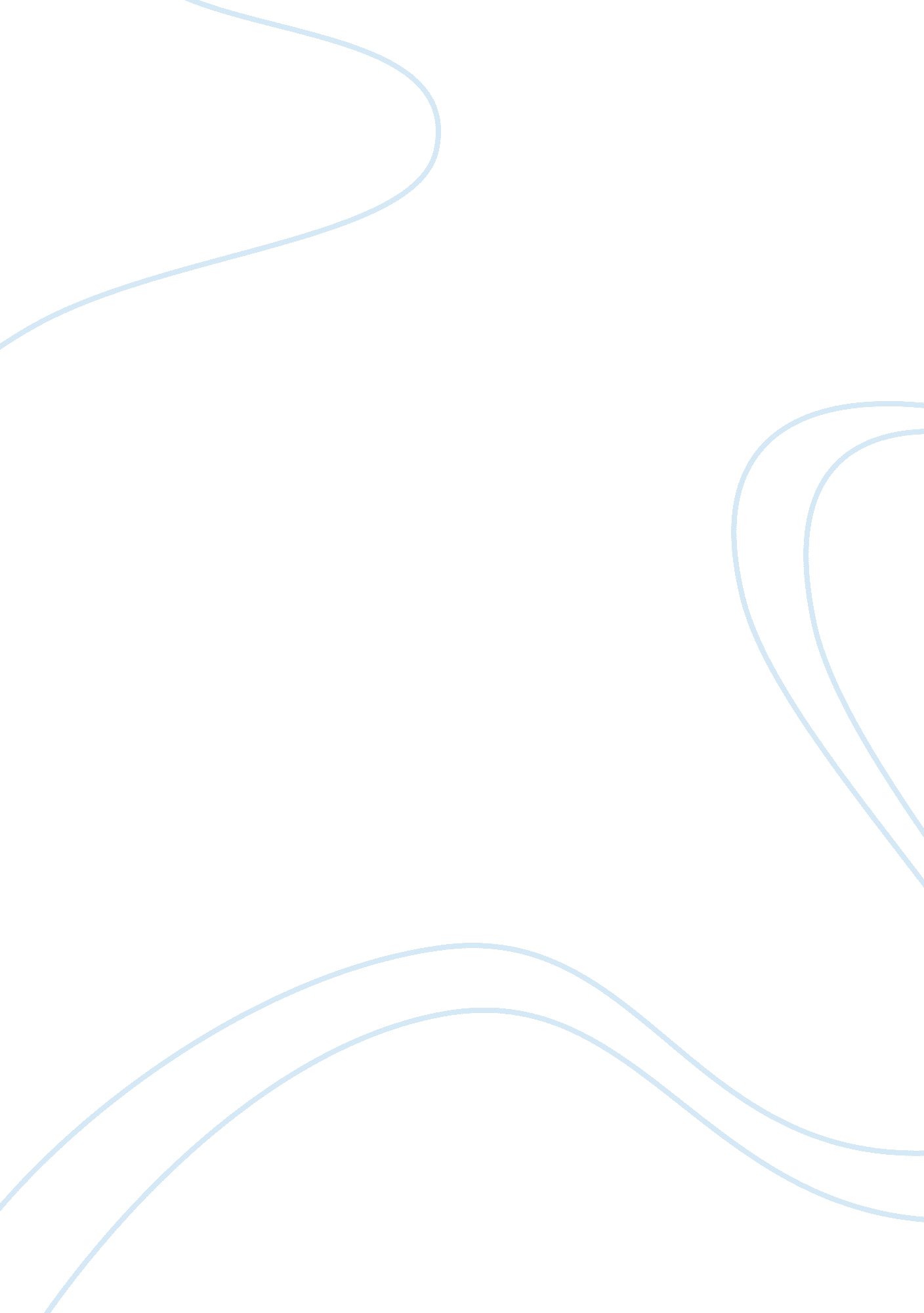 Life span development of martin luther kingLife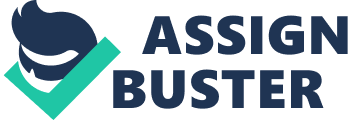 LIFE SPAN DEVELOPMENT ANDPERSONALITYLife Span Development and Personality Jocelyn N. McGuire CERTIFICATE OF ORIGINALITY: I certify that the attached paper, which was produced for the class identified above, is my original work and has not previously been submitted by me or by anyone else for any class. I further declare that I have cited all sources from which I used language, ideas and information, whether quoted verbatim or paraphrased, and that any and all assistance of any kind, which I received while producing this paper, has been acknowledged in the References section. This paper includes no trademarked material, logos, or images from the Internet, which I do not have written permission to include. I further agree that my name typed on the line below is intended to have, and shall have the same validity as my handwritten signature. Student's signature (name typed here is equivalent to a signature): __Jocelyn N. McGuire Jocelyn N. McGuire Psy/300 February 08, 2010 Life Span Development and Personality of Dr. Martin Luther King Jr. The Heredity The late Dr. Martin L. King life p development and personality began long before his birth. His father Martin Luther Sr. parents were poor sharecroppers’. Born in 1899 the 19th day of December in Stockbridge, Georgia. King witness actual cruelty ofracismin the south. He was victimized and beaten by a white man in his early teenage years, also observe a white crowd hang a black man. Nevertheless hisfamilycontinues to believe in nonviolenceduring a time when racial prejudice and racial injustice existence. When his mother was dying, King curse and hated white people, but his mother disagreed. “ Hattred makes nottin but more hatred… don’t do it. Jackson. C (nd). The influence of heredity path of Dr. Martin Luther King Jr. can be track back to his great grand mother. She was a woman of peace, forgiveness, and believes in nonviolence. Life Span Development and Personality of Dr. Martin Luther King Jr. LIFE SPAN DEVELOPMENT AND PERSONALITY College studies consist of socialpsychology, classics in english, social institutions, social legislation, urbansociology, intercultural relations, introduction tophilosophy, principles and methods of statistics, and seminar in sociology. King Jr. preaches his trail sermon at Ebenezer Baptist Church. In 1948 is then ordained and appointed assistant pastor at Ebenezer Baptist Church. Soon afterwards he would continue hiseducationat the Crozer Theological Seminary. Dr. Martin Luther King Jr. actions were influence by his father the Rev. Martin Luther King Sr. TheCivil Rightsleader, theologian, and educator Howard Thurman. Inspired by Mahatma Gandhi approach of non-violent actions. And Bayard Rustin who had studied Gandhi teachings counsel King to be dedicated to the principles of non-violence, Rustin also served as Kings advisor and mentor during the early activism. Dr. Martin Luther King Jr. wrote “ The ultimate measure of a man is not where he stands in moments of comfort and convenience, but where he stands at times of challenge and controversy. ” Martin Luther King Jr. , Strength to Love, 1963 Psychological Development and Personality LIFE SPAN DEVELOPMENT AND PERSONALITY motions that are specific and tied to his environmental experiences. His beliefs were that all people are equal and be treated the same, he would process the information about himself and the world. LIFE SPAN DEVELOPMENT AND PERSONALITY References A African American Family Connection. Retrieved from http://www. aafricanamericanconnection. com Jackson, C. , Retrieved from http://www. findagrave. com Kowalski, R. M. , & Westen, D. (2005). Psychology: The Study of Mental Processes and Behavior Retrieved form University of Phoenix eBook Collection database 